DSWD DROMIC Report #13 on the Effects of Southwest Monsoon Enhanced by TS Hannaas of 19 August 2019, 4PMSITUATION OVERVIEWOn 03 August 2019, the Low Pressure Area east of Virac, Catanduanes has developed into a Tropical Depression and named “Hanna” (LEKIMA). It brought moderate to heavy monsoon rains over Metro Manila, Pangasinan, Zambales, Bataan, Pampanga, Bulacan, Rizal, Cavite, Batangas, Laguna, Mindoro provinces, northern portions of Palawan (including Calamian and Cuyo islands), Romblon, Aklan, and Antique on 04 August 2019. On the same day, it has intensified and become Tropical Storm. TS “Hanna” exited the PAR on 09 August 2019. However, affected regions are expected to continuously experience cloudy skies with light to moderate rains caused by Southwest Monsoon.Source: PAGASAStatus of Affected Families / Persons41,560 families or 170,561 persons were affected by the Southwest Monsoon in 188 barangays in Regions I, III, MIMAROPA, VI, and CAR (see Table 1).Table 1. Number of Affected Families / PersonsNote: Ongoing assessment and validation being conducted.Source: DSWD-FOs I, III, MIMAROPA, VI, and CARStatus of Displaced Families / Persons Inside Evacuation CentersA total of 389 families or 1,776 persons are temporarily staying in 14 evacuation centers in Regions III and MIMAROPA (see Table 2).Table 2. Status of Displaced Families/ Persons Inside Evacuation Center	Note: Ongoing assessment and validation being conducted.Source: DSWD-FOs III, MIMAROPA, and CAROutside Evacuation CentersA total of 3,227 families or 8,897 persons are currently taking temporary shelter with their relatives and/or friends in MIMAROPA and CAR (see Table 3).Table 3. Status of Displaced Families/ Persons Outside Evacuation CentersNote: Ongoing assessment and validation being conducted.Source: DSWD-FOs III, MIMAROPA, and CARDamaged HousesThere are 131 damaged houses; of which, 56 are totally damaged and 75 are partially damaged see Table (see Table 4).Table 4. Number of Damaged HousesNote: Ongoing assessment and validation being conducted.Source: DSWD-FOs I, III, MIMAROPA, VI and CARCost of AssistanceA total of ₱9,001,273.52 worth of assistance was provided to the affected families; of which, ₱5,590,924.30 was provided by DSWD; ₱3,071,365.58 from LGUs; ₱317,293.64 from NGOs, and ₱21,690.00 from other organizations (see Table 5).Table 5. Cost of Assistance Provided to Affected Families / PersonsNote: Ongoing assessment and validation being conducted.Source: DSWD-FOs I, III, MIMAROPA, VI, and CARSituational ReportsDSWD-DRMBDSWD-FO NCRDSWD-FO IDSWD-FO IIIDSWD-FO MIMAROPADSWD-FO VIDSWD-FO CAR***The Disaster Response Operations Monitoring and Information Center (DROMIC) of the DSWD-DRMB continues to closely coordinate with the concerned DSWD Field Offices for any significant disaster response updates.Prepared by:MARIEL B. FERRARIZRODEL V. CABADDUReleasing OfficerPHOTO DOCUMENTATIONDSWD FO-CAR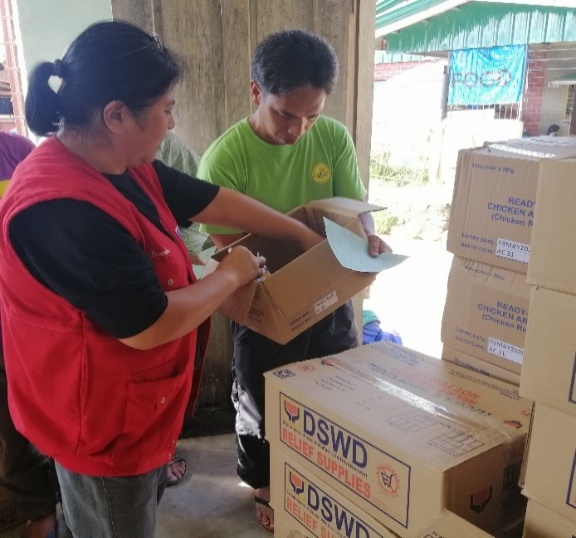 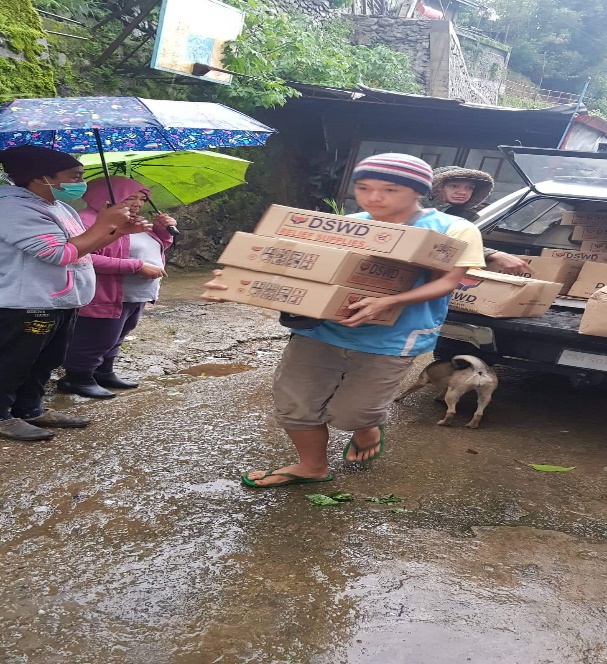 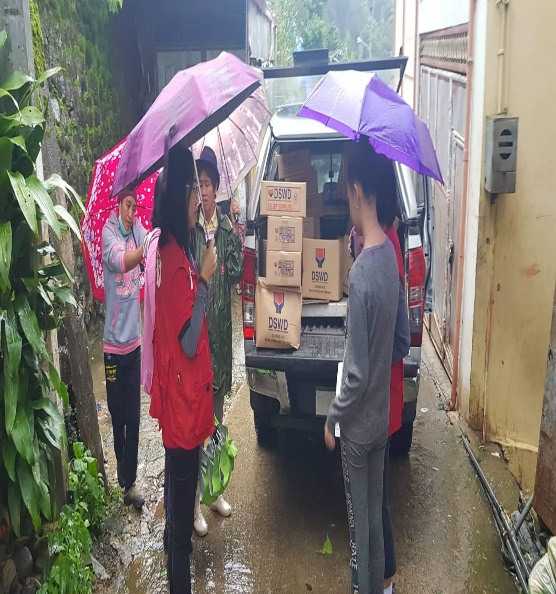 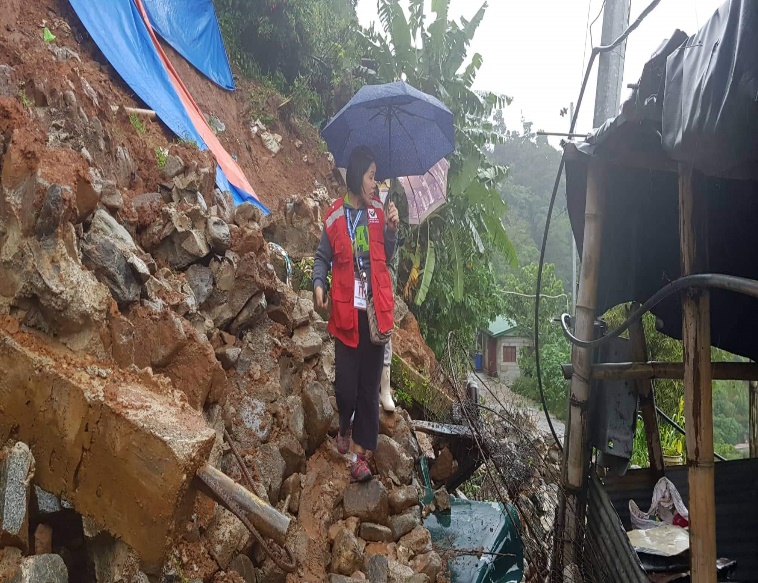 REGION / PROVINCE / MUNICIPALITY REGION / PROVINCE / MUNICIPALITY  NUMBER OF AFFECTED  NUMBER OF AFFECTED  NUMBER OF AFFECTED REGION / PROVINCE / MUNICIPALITY REGION / PROVINCE / MUNICIPALITY  Barangays  Families  Persons GRAND TOTALGRAND TOTAL                       188             41,560           170,561 REGION IREGION I                           1                      1                      4 Ilocos SurIlocos Sur                           1                      1                      4 Cervantes                          1                     1                     4 REGION IIIREGION III                         57             18,124             73,926 BataanBataan                         29               9,717             40,785 Bagac                          1                   10                   36 City of Balanga (capital)                          2                 242                 841 Hermosa                        13              8,370            34,448 Morong                          7              1,048              5,272 Orion                          3                   17                   68 Pilar                          3                   30                 120 BulacanBulacan                           7               6,412             25,625 Calumpit                          7              6,412            25,625 PampangaPampanga                           4                  398               1,614 Apalit                          2                 390              1,567 Bacolor                          1                     7                   40 Lubao                          1                     1                     7 ZambalesZambales                         17               1,597               5,902 Botolan                          3                 574              1,015 Cabangan                          1                   52                 187 Castillejos                          2                   31                 100 Masinloc                          3                     8                   41 Olongapo City                          1                     4                   15  San Antonio                          3                 172                 768 San Felipe                          1                     3                     9 San Marcelino                          1                 750              3,750 Santa Cruz                          1                     2                   11 Subic                          1                     1                     6 REGION MIMAROPAREGION MIMAROPA                         40               7,408             22,851 Occidental MindoroOccidental Mindoro                         30               3,109             13,545 Abra de Ilog                          2                   27                   98 Magsaysay                          4                 100                 387 Mamburao (capital)                          3                 154                 628 Paluan                          3                   58                 247 Rizal                          2                   13                   69 Sablayan                          4                 142                 512 San Jose                        12              2,615            11,604 PalawanPalawan                         10               4,299               9,306 Busuanga                          2                     9                   45 Coron                          1                 752              3,760 Culion                          5              3,446              5,040 El Nido (Bacuit)                          1                   91                 456 Taytay                          1                     1                     5 REGION VIREGION VI                         57             15,610             72,090 IloiloIloilo                         32             15,251             70,634 Carles                        18              8,955            40,394 Concepcion                        11              5,229            26,145 Estancia                          3              1,067              4,095 Negros OccidentalNegros Occidental                         25                  359               1,456 Binalbagan                          1                     1                     6 Cauayan                          6                     8                   43 La Carlota City                          1                 249                 981 Pontevedra                          8                   79                 345 City of Sipalay                          9                   22                   81 CARCAR                         33                  417               1,690 AbraAbra                           1                      4                    15 Bangued (capital)                          1                     4                   15 BenguetBenguet                         31                  412               1,668 Baguio City                        10                   26                   89 Bokod                          2                     2                     5 Buguias                          1                     1                     5 Itogon                          9                 348              1,428 Kibungan                          3                     5                   21 La Trinidad (capital)                          2                     9                   49 Mankayan                          1                     1                     2 Tuba                          3                   20                   69 Mountain ProvinceMountain Province                           1                      1                      7 Sagada                          1                     1                     7 REGION / PROVINCE / MUNICIPALITY REGION / PROVINCE / MUNICIPALITY  NUMBER OF EVACUATION CENTERS (ECs)  NUMBER OF EVACUATION CENTERS (ECs)  INSIDE ECs  INSIDE ECs  INSIDE ECs  INSIDE ECs REGION / PROVINCE / MUNICIPALITY REGION / PROVINCE / MUNICIPALITY  NUMBER OF EVACUATION CENTERS (ECs)  NUMBER OF EVACUATION CENTERS (ECs)  Families  Families  Persons  Persons REGION / PROVINCE / MUNICIPALITY REGION / PROVINCE / MUNICIPALITY  CUM  NOW  CUM  NOW  CUM  NOW GRAND TOTALGRAND TOTAL69 14 1,169  389 4,771 1,776 REGION IIIREGION III26 1  232  19  847  56 BataanBataan13  -  128 -  448 - Bagac 1 - 10  - 36  - City of Balanga (capital) 2 - 42  - 121  - Hermosa 2 - 21  - 73  - Morong 2 - 8  - 30  - Orion 3 - 17  - 68  - Pilar 3 - 30  - 120  - PampangaPampanga2  -  8 -  47 - Bacolor 1 - 7  - 40  - Lubao 1 - 1  - 7  - ZambalesZambales11 1  96  19  352  56 Botolan 1 - 7  - 28  - Cabangan 1 - 52  - 187  - Castillejos 1 1 19 19 56 56 Masinloc 3 - 8  - 41  - Olongapo City 1 - 4  - 15  -  San Antonio 2 - 2  - 10  - San Felipe 1 - 3  - 9  - Subic 1 - 1  - 6  - REGION MIMAROPAREGION MIMAROPA36 13  859  370 3,660 1,720 Occidental MindoroOccidental Mindoro29 8  826  359 3,495 1,666 Abra de Ilog 2 - 27  - 98  - Magsaysay 5 - 100  - 387  - Mamburao (capital) 3 1 154 15 628 62 Paluan 3 1 58 42 247 185 Rizal 2 - 13  - 69  - Sablayan 7 - 142  - 512  - San Jose 7 6 332 302  1,554  1,419 PalawanPalawan7 5  33  11  165  54 Busuanga 3 3 9 9 45 45 Culion 4 2 24 2 120 9 CARCAR7  -  78 -  264 - BenguetBenguet7  -  78 -  264 - Baguio City 1 - 6  - 21  - Itogon 5 - 62  - 205  - Tuba 1 - 10  - 38  - REGION / PROVINCE / MUNICIPALITY REGION / PROVINCE / MUNICIPALITY  OUTSIDE ECs  OUTSIDE ECs  OUTSIDE ECs  OUTSIDE ECs REGION / PROVINCE / MUNICIPALITY REGION / PROVINCE / MUNICIPALITY  Families  Families  Persons  Persons REGION / PROVINCE / MUNICIPALITY REGION / PROVINCE / MUNICIPALITY  CUM  NOW  CUM  NOW GRAND TOTALGRAND TOTAL        5,635         3,227          15,637            8,897 REGION IIIREGION III        1,289                 -            6,154                    - BataanBataan        1,257                 -            6,039                    - City of Balanga (capital)          200                -              720                   - Hermosa            17                -                77                   - Morong       1,040                -           5,242                   - ZambalesZambales             32                 -               115                    - Botolan              4                -                20                   - Castillejos            12                -                44                   -  San Antonio            14                -                40                   - Santa Cruz              2                -                11                   - REGION MIMAROPAREGION MIMAROPA        4,266         3,176            9,141            8,671 PalawanPalawan        4,266         3,176            9,141            8,671 Coron          752           752           3,760           3,760 Culion       3,422        2,424           4,920           4,911 El Nido (Bacuit)            91                -              456                   - Taytay              1                -                  5                   - CARCAR             80              51               342               226 BenguetBenguet             80              51               342               226 Baguio City            20               1                68                  1 Buguias              1               1                  5                  5 Itogon            50             41              243              196 Kibungan              1                -                  2                   - Tuba              8               8                24                24 REGION / PROVINCE / MUNICIPALITY REGION / PROVINCE / MUNICIPALITY NO. OF DAMAGED HOUSES NO. OF DAMAGED HOUSES NO. OF DAMAGED HOUSES REGION / PROVINCE / MUNICIPALITY REGION / PROVINCE / MUNICIPALITY  Total  Totally  Partially GRAND TOTALGRAND TOTAL 131 56  75 REGION IREGION I 1 -  1 Ilocos SurIlocos Sur 1 -  1 Cervantes 1 - 1 REGION IIIREGION III 49 46  3 BataanBataan 45 42  3 Morong 45  42 3 ZambalesZambales 4 4 - Botolan 1  1  - Santa Cruz 3  3  - REGION MIMAROPAREGION MIMAROPA 11 -  11 Occidental MindoroOccidental Mindoro 11 -  11 Mamburao (capital) 11 - 11 REGION VIREGION VI 44 8  36 Negros OccidentalNegros Occidental 44 8  36 Cauayan 8  2 6 Pontevedra 14  1 13 City of Sipalay 22  5 17 CARCAR 26 2  24 BenguetBenguet 26 2  24 Baguio City 8  1 7 Bokod 2 - 2 Buguias 1 - 1 Itogon 12 - 12 Kibungan 2 - 2 Mankayan 1  1  - REGION / PROVINCE / MUNICIPALITY REGION / PROVINCE / MUNICIPALITY  TOTAL COST OF ASSISTANCE  TOTAL COST OF ASSISTANCE  TOTAL COST OF ASSISTANCE  TOTAL COST OF ASSISTANCE  TOTAL COST OF ASSISTANCE REGION / PROVINCE / MUNICIPALITY REGION / PROVINCE / MUNICIPALITY  DSWD  LGU  NGOs  OTHERS  GRAND TOTAL GRAND TOTALGRAND TOTAL5,590,924.30 3,071,365.58 317,293.64  21,690.00 9,001,273.52 REGION IREGION I   -     7,000.00     -    -     7,000.00 Ilocos SurIlocos Sur   -     7,000.00     -    -     7,000.00 Cervantes  -    7,000.00     -   -    7,000.00 REGION IIIREGION III1,047,622.00 1,515,509.00     -    -   2,563,131.00 BataanBataan1,047,622.00 1,266,400.00     -    -   2,314,022.00 City of Balanga (capital)  -     175,000.00     -   -     175,000.00 Hermosa1,047,622.00   980,000.00     -   -       2,027,622.00 Morong  -     100,000.00     -   -     100,000.00 Orion  -    5,850.00     -   -    5,850.00 Pilar  -    5,550.00     -   -    5,550.00 ZambalesZambales   -      249,109.00     -    -      249,109.00 Botolan  -     243,600.00     -   -     243,600.00 Castillejos  -    5,509.00     -   -    5,509.00 REGION MIMAROPAREGION MIMAROPA   142,210.00    826,456.38     -    -      968,666.38 Occidental MindoroOccidental Mindoro   142,210.00    290,522.38     -    -      432,732.38 Magsaysay14,380.00  2,870.00     -   -       17,250.00 Mamburao (capital)35,440.00  9,480.00     -   -       44,920.00 Paluan32,410.00     15,000.00     -   -       47,410.00 Rizal16,510.00     368.00     -   -       16,878.00 Sablayan21,510.00   -       -   -       21,510.00 San Jose21,960.00   262,804.38     -   -     284,764.38 PalawanPalawan   -      535,934.00     -    -      535,934.00 Culion  -     469,049.00     -   -     469,049.00 El Nido (Bacuit)  -       66,885.00     -   -       66,885.00 REGION VIREGION VI4,199,040.00    679,102.20 317,293.64  -   5,195,435.84 IloiloIloilo4,199,040.00    595,252.20 283,171.20  -   5,077,463.40 Carles3,186,720.00   317,752.20     -   -       3,504,472.20 Concepcion   628,200.00   277,500.00  283,171.20 -       1,188,871.20 Estancia   384,120.00   -       -   -     384,120.00 Negros OccidentalNegros Occidental   -   83,850.00   34,122.44  -      117,972.44 Binalbagan  -     -      6,365.00 -    6,365.00 Cauayan  -       12,000.00     -   -       12,000.00 La Carlota City  -    9,350.00    7,735.68 -       17,085.68 Pontevedra  -       13,000.00  20,021.76 -       33,021.76 City of Sipalay  -       49,500.00     -   -       49,500.00 CARCAR   202,052.30 43,298.00     -    21,690.00    267,040.30 BenguetBenguet   202,052.30 43,298.00     -    21,690.00    267,040.30 Baguio City33,989.50  9,960.00     -   -       43,949.50 Bokod  4,845.50   -       -   -    4,845.50 Itogon   158,101.80     24,838.00     -     19,190.00   202,129.80 Mankayan  5,115.50   -       -   -    5,115.50 Tuba  -    8,500.00     -       2,500.00     11,000.00 DATESITUATIONS / ACTIONS UNDERTAKEN19 August 2019The Disaster Response Operations Monitoring and Information Center (DROMIC) of DSWD-DRMB and is closely coordinating with the concerned DSWD Field Offices for significant disaster response updates.DATESITUATION / PREPAREDNESS ACTIONS10 August 2019All pre-emptive evacuation centers (ECs) which catered 143 families or 556 individuals affected by flooding brought by Habagat from 03 August 2019 were closed as of 10 August 2019.DSWD-FO NCR provided 40 family food packs amounting to ₱14,834.40, through the request of Manila City Social Welfare and Development for the families at Delpan Evacuation Center who were affected by the flooding.DATESITUATION / PREPAREDNESS ACTIONS10 August 2019DSWD-FO I submitted their terminal report.DATESITUATION / PREPAREDNESS ACTIONSAugust 2019DSWD-FO III submitted their terminal report.DSWD-FO III DPEO Zambales will continuously monitor the situation of the affected families in 1 remaining evacuation center in Castillejos, Zambales.DATESITUATION / PREPAREDNESS ACTIONS11 August 2019DSWD-FO MIMAROPA activated the R/P/QRT Operations Center to continuously monitor weather disturbances within MIMAROPA Region and provide situational awareness whenever applicable.DRMD through SWADT Offices closely coordinated with concerned LGUs and agencies to assist the affected families and thoroughly assess their needs.07 August 2019There were 23 families or 78 individuals who were pre-emptively evacuated in 2 evacuation centers in Lubang, Occidental Mindoro.DATESITUATION / PREPAREDNESS ACTIONS16 August 2019DSWD-FO VI is in close coordination with all concerned LGUs for any significant updates and further relief augmentation.A total of 1,067 family food packs were distributed to 3 island barangays of Estancia (Bayas, Manipulon & Loguingot.)15 August 2019All relief goods intended for augmentation to LGU Carles are distributed to all island barangays in Carles, Ioilo.Relief goods for augmentation to LGU Concepcion is on stand-by at the evacuation center due to low-tide.DATESITUATION / PREPAREDNESS ACTIONS19 August 2019The DSWD FO-CAR took the necessary actions to respond any eventualities that might occur18 August 2019DSWD-FO CAR provided 462 Family Food Packs, 18 Hygiene Kits, 5 Sleeping Kits, and 1 Family Kit to the affected families.DSWD-FO CAR is continuously coordinating with the concerned LGUs for any significant updates and further augmentation support.17 August 2019DSWD-FO CAR provided 223 Family Food Packs, 18 Hygiene Kits, 5 Sleeping Kits, and 1 Family Kit to the affected families.